Name ____________________ Date _____________________ Period ___________________U.S. HistoryChapter 14.3Life on the Home Front (p.500-507)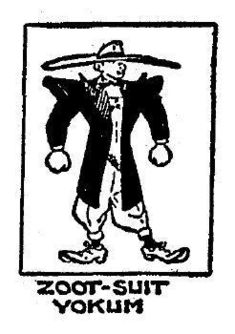 Mobilizing the economy created how many new jobs? ____________________________What character from a popular song became a wartime symbol? ____________________By the end of the war, how many women were working? __________________________Who was head of the Brotherhood of Sleeping Car Porters? _______________________What executive order outlawed racial discrimination in hiring? _____________________Under the Bracero Program, how many Mexicans came to the U.S.? _________________How many Americans moved during the war? __________________________________How much did a “hot bed” cost? _____________________________________________What Act provided $150 million for housing? __________________________________Where did the worst racial violence of the war erupt? ____________________________What new style of suit angered many Americans? _______________________________How many Hispanic Americans served in the armed forces? _______________________How many internment camps were set up for Japanese Americans? _________________The OPA and OES worked to control what? ____________________________________During the war, what was the speed limit for cars? _______________________________Ration coupons of what color were needed to buy meat? __________________________What were backyard gardens called during the war? _____________________________Individuals bought how much worth of war bonds? ______________________________Fill in the BlankThis outfit, worn by Mexican American teenagers, featured very baggy, pleated pants and an overstuffed, knee-length jacket with wide lapels. ________________________________________________________________________This fictional character from a popular song by the Four Vagabonds became a symbol of the campaign to hire women for war work? ________________________________________________________________________This executive order issued by President Roosevelt on June 25th, 1941, declared that “there shall be no discrimination in the employment of workers in defense industries or government because of race, creed, color, or national origin.” ________________________________________________________________________This new industrial region was created by the growth of Southern California and the expansion of cities in the Deep South? ________________________________________________________________________This park in Detroit Michigan, was the scene of a racial confrontation that spread throughout the city and claimed 34 lives before the violence ended? ________________________________________________________________________Essay Question: What happened to Japanese Americans during the war? How did the U.S. justify its treatment of Japanese Americans? _____________________________________________________________________________________________________________________________________________________________________________________________________________________________________________________________________________________________________________________________________________________________________________________________________________________________________________________________________________________________________________________________________________Extra Credit: What was the name of the female worker at the Willow Run Aircraft Factory who was the model for “Rosie the Riveter?” ___________________________________________________________________________